Наша загальноосвітня школа №9 Покровської міської ради Донецької області розпочала роботу на stem-проектом «Телескоп та розвивальні ігри» Наш проект спрямований на створення унікального, інтерактивного, програмного забезпечення для вивчення будови сонячної системи. Внаслідок збройної агресії Російської Федерації та оголошення в Україні воєнного стану освітній процес в Україні зазнав суттєвих змін: навчання стало дистанційним, але по можливості учні, які залишилися в громаді час від часу збиралися у школі, щоб закінчити цей проект.Мета проекту: на основі синхронізації предметів (зарубіжної літератури, історії, української мови, музики, інформатики, геометрії, хімії, географії, фізики, обслуговуючої та технічної праці) та вивчення визначених тем з цих навчальних дисциплін виготовити телескоп та інші навчальні прилади, розвивальні ігри, посібники для вивчення астрономії та суміжних предметів, підвищити інтерес учнів до винахідництва та креативної діяльності;вдосконалювати учнівські навички пошукової діяльності, вміння працювати з різними джерелами інформації, мислити критично, нестандартно;усвідомлювати головні здобутки  наукової діяльності видатних вчених; ролі науки та мистецтва в житті особистості;відпрацьовувати обчислювальні навички, вміння складати задачі з геометрії та фізики; проектувати та моделювати навчальні приладдя;збагачувати життєвий досвід учнів, сприяти застосуванню набутих на уроках інтегрованих знань у реальній практичній роботі, набуттю школярами вміння робити наукові висновки;вдосконалювати комунікативну культуру учнів, навички координації та взаємодії через організацію командної діяльності.Завдання:Зарубіжна література:-Привертання уваги учнів до творів, в яких відображається уявлення людства про планети сонячної системи, зокрема, Марса;-розвиток навичок літературного аналізу, образного мислення, уяви; -зацікавлення дітей авторським поєднанням творчості та науки;-розвиток читацької компетентності; узагальнення інформації, отриманої з різних джерел;  -вдосконалення мовленнєвих вмінь;-відпрацювання технології створення макету Марса та складових деталей, книжки;-естетичний й розумовий розвиток особистості. Всесвітня історія: -Ознайомлення учнів з життєвим шляхом Галілео Галілея, значенням його винахідництва для розвитку науки;-виховання учнів на кращих життєвих прикладах видатних вчених;  -формування інтересу до астрономії, наукової діяльності та відкриття; -розвиток фантазії, творчості, естетичного смаку, навичок роботи в групах під час виготовлення макету настільної гри, його естетичного оформлення;-відпрацювання умови створеної настільної гри та її реклами.Мистецтво: - Поглиблення знань учнів про електронні музичні інструменти й особливості втілення музичних образів у електронній музиці, про історію її розвитку та провідних виконавців; -ознайомлення учнів із поняттями електронна музика, електронні музичні інструменти;- розвиток образного мислення, уяви, творчих здібностей й уміння сприймати та аналізувати звучання електронних інструментів (порівнюючи з «живими» інструментами); -формування у учнів вміння висловлювати критичні судження про електронну музику;- набуття навичок самостійного опрацювання інформації з різноманітних джерел щодо підготовки й створення електронної музики;- залучення дітей до креативного оформлення продукту.Географія:-Систематизація знань учнів про вплив космічних явищ на  клімат і кліматичні ресурси Землі;-вдосконалення навичок спостереження  та аналізу за змінами в атмосфері, складання та читання метеорологічних карт;-збір цікавої інформації для організації ігрової діяльності;-формування в учнів вміння користування метеоприладами;-привертання уваги учнів до проблеми загрози кліматичних змін, забруднення космічного простору;-усвідомлення ролі впливу господарської діяльності людини як на  кліматичні зміни на поверхні Землі, так і на зміни в атмосфері у Всесвіті;-залучення учнів до креативного пошуку та оформлення творчого проміжного проекту (флеш-кубиків для розумових ігор).Хімія:- Вивчення лантаноїдів та актиноїдів, хімічних елементів – актиноїдів, названих на честь планет – гігантів;- формування навичок вдалого наведення прикладів "астрономічних" хімічних елементів, давніх алхімічних символів хімічних елементів через позначки планет.- розвиток вмінь учнів розрізняти  підгрупи періодичної системи; металічні та неметалічні елементи; елементи, чиї назви мають "астрономічне"  походження.- характеристика   положення  у періодичній системі інертних елементів на прикладі Гелію, VIA  групи на прикладі Селену та Телуру, актиноїдів на прикладі Урану, Нептунію та Плутонію;  структуру періодичної системи (періоди: великі й малі, групи й підгрупи (А і Б);- аналізу інформації, закладеної в періодичній системі, та використання її для характеристики хімічного елемента.Інформатика:-Знайомство з технологіями віртуальної реальності, поняттям стереоскопічної фотографії та зображення;-вивчення принципів дії віртуальних окулярів та створення шаблонів;-складання списку необхідних інструментів і матеріалів, які знадобляться для виконання роботи;-вимірювання діаметру необхідних лінз з метою розуміння,  яким має бути фокусна відстань;-створення шаблону корпусу віртуальних окулярів, отвору для власного носа, виступу, щоб смартфон повноцінно спирався на них;-конструювання моделі проекту, розвиток уяви, творчих навичок, допитливості;-фарбування нутрощів виробу в чорний колір для досягнення максимальної якості картинки в окулярах ВР, запобігання появі віддзеркалень і відблисків, здатних негативно позначатися на якість перегляду;-оздоблення виробу; -перевірка якості.-Пошук і аналіз існуючих прототипів, підбір елементів для створення голографічного планетарію;-складання і підключення елементів, поєднання Raspberry Pi 4 з презентацією на ПК;-налаштування Raspberry Pi 4 до роботи;-налаштування ПК для роботи з презентацією;-інтеграція файлів у PowerPoint як гіперпосилання;-створення контенту для голографічного планетарію;-тестування готового виробу;-обговорення результатів спільної командної роботи, діапазону використання даних проміжних проектів, самооцінка.Геометрія:- формування вміння застосовувати набуті знання на уроках геометрії при розв’язанні задач з обчислення об’ємів просторових фігур, а саме: циліндру, вивчення означення,  властивостей, формул для обчислення площ бічної та  повної поверхонь та об’єму циліндра;- здійснення певних вимірів за макетом з урахуванням збільшення розмірів у декілька разів;- обчислення кількості необхідного матеріалу для виготовлення телескопу;- з’ясування зв’язку між матеріалами та їх розмірами за певними характеристиками;- обчислення собівартості телескопу.Фізика:- З’ясування того, що вивчає розділ фізики «Оптика» через випереджувальне навчання по 10-15 хвилин уроку;- ознайомлення учнів з основними поняттями та законами геометричної оптики;- вивчення учнями основних елементів будь-якої оптичної системи – лінзи; - визначення типів лінз, характерних точок та ліній, призначення лінз;-навчання визначенню фокусної відстані та оптичної сили збиральної та розсіювальної лінзи;- вивчення будови та принципу дії рефракторного (заломлюючого) телескопу.-навчання учнів самостійній дослідницькій діяльності. Обслуговуюча праця: -всебічний розвиток учнів, виховання пізнавальної, інформаційної, технологічної, підприємницької компетентностей, любові до праці;-усвідомлення  ролі розумових ігор та трудової діяльності для розвитку школяра, формування ігрових навичок;  -залучення дітей до креативного оформлення творчого проміжного проект.Технічна праця: -Ознайомлення з правилами роботи під час виготовлення підсумкового проекту, набором інструментів та матеріалів для виготовлення, шліфовки і декорування  телескопу – рефрактору (каналізаційна труба, чорна фарба, самоклеюча плівка, шуруповерт, свердла, болти, додаткова оптика, штатив і дві збиральні лінзи);-відпрацювання всіх етапів роботи: створення малюнку, ескізної заготовки майбутнього телескопу, моделювання;-глибока інтеграція з фізикою, геометрією, кресленням;-виготовлення телескопу  (монтування об'єктиву-двоопуклої лінзи, окуляра, каналізаційної труби довжиною 40-45 см і діаметром, відповідним діаметру лінзи об'єктива (6 см), фарбування внутрішньої та зовнішньої частини труби в чорний колір, щоб в окуляр не потрапляло зайве випромінювання; закріплення лінзи в трубі об'єктива за допомогою двох хомутів; труби довжиною 15-20 см для окуляра, збиральної лінзи, що має таку ж фокусну відстань, що і лінза окуляра, встановлення додаткової лінзи в трубу окуляра, свердлення  отворів для кріплення, прикручування додаткової оптики, триноги та трубки окуляра. -оздоблення виробу;-розвиток творчоВивчення циліндру на уроках геометрії. Математичні розрахунки виготовлення телескопу.Розв’язання задач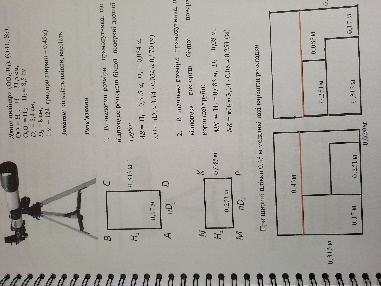 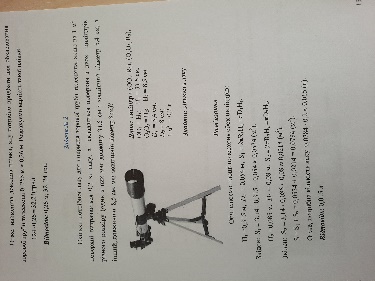 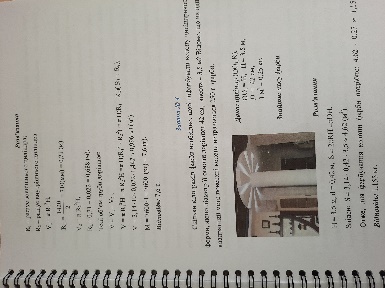 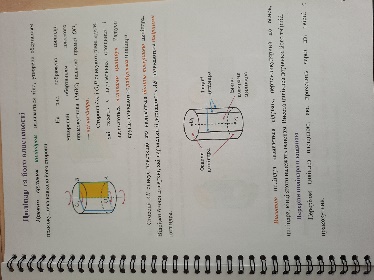 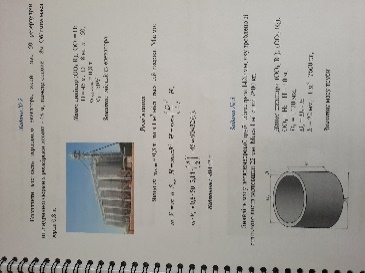 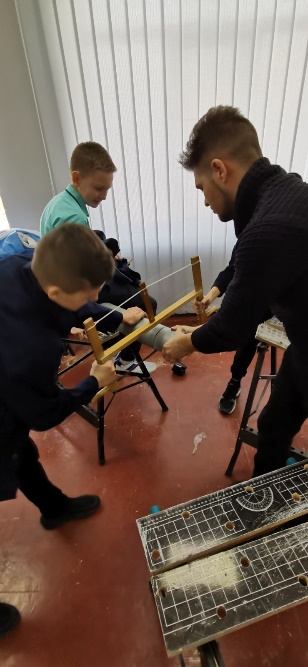 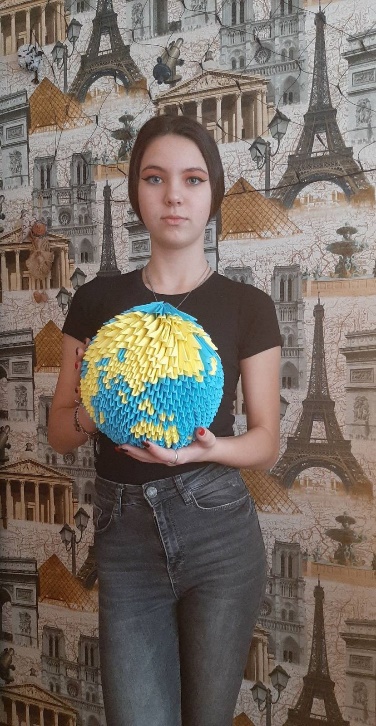 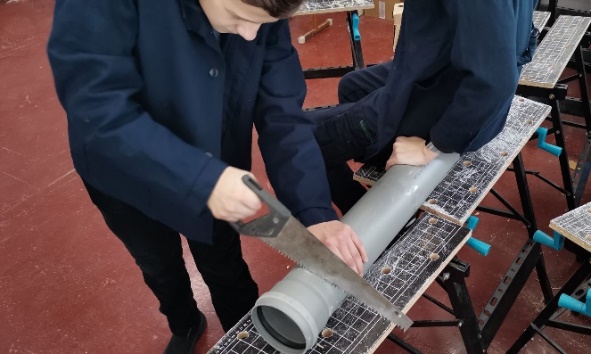 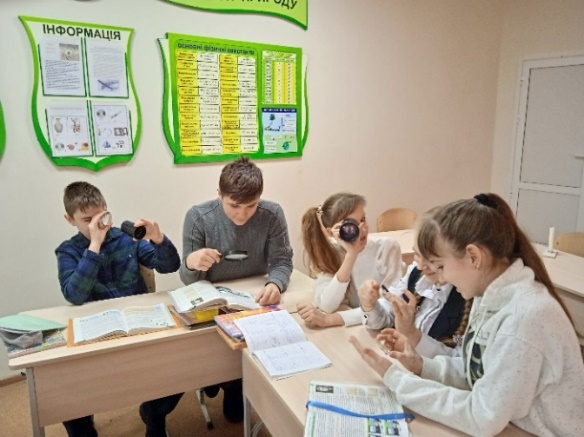 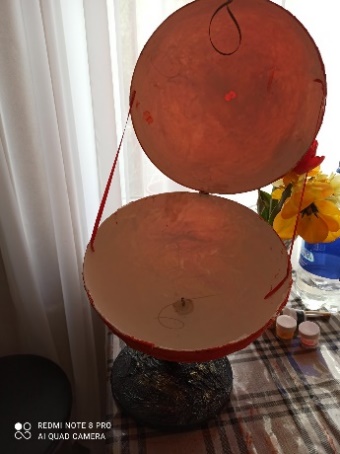 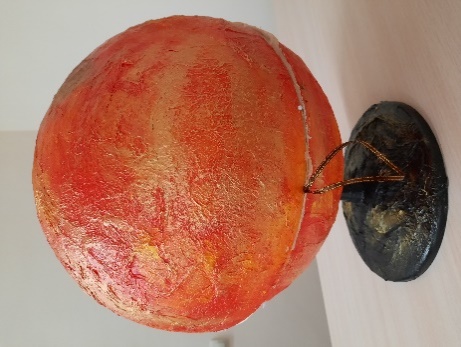 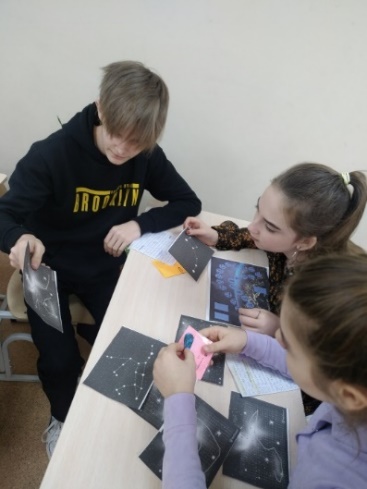 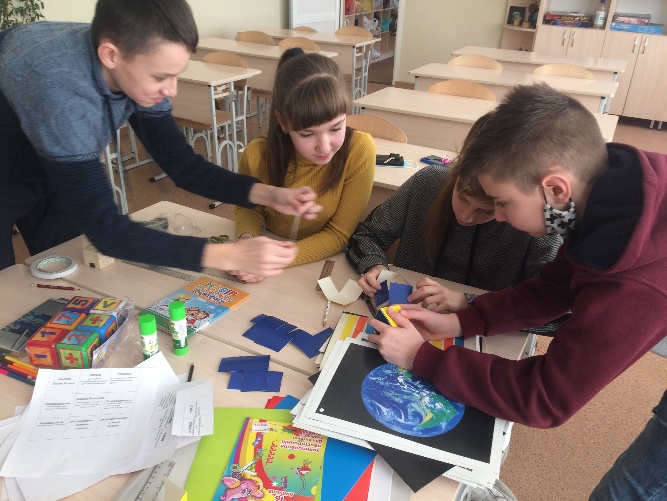 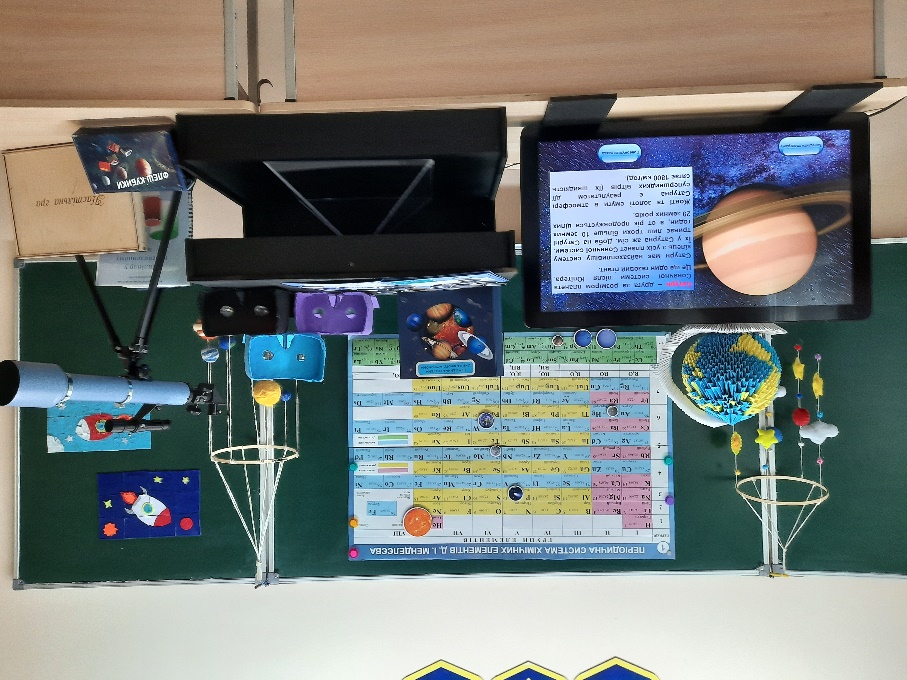 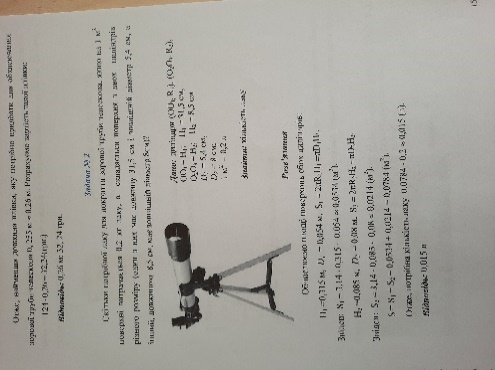 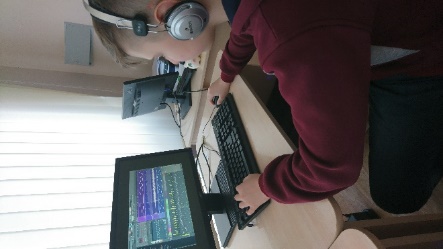 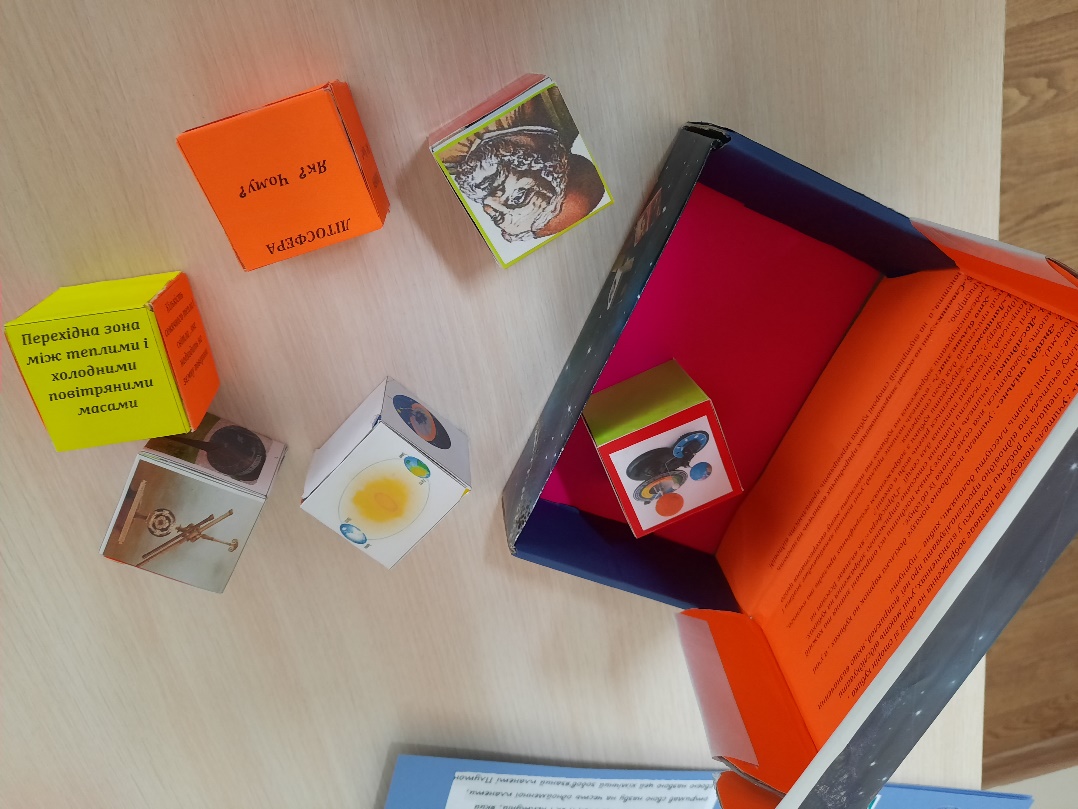 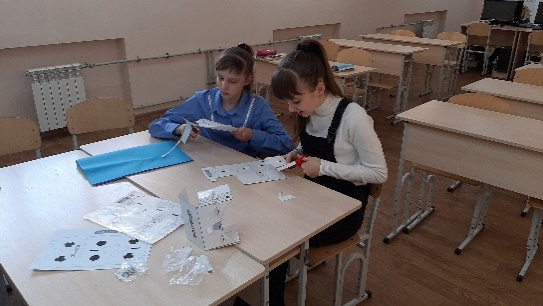 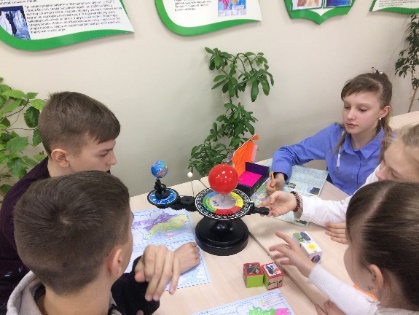 Багато вчителів та  шкіл мають успішні канали YouTube. Деякі з них використовуються для того, щоб надати вчителям ідеї щодо  реалізації актуального підходу STEM  у викладанні  природничих предметів, зокрема хімії.  Акронім STEM вживається для позначення популярного напряму в освіті, що охоплює природничі науки (Science), технології (Technology), технічну творчість (Engineering) та математику (Mathematics).   Канал  "Олена Трубчаніна Зрозуміти ХІМІЮ"  https://www.youtube.com/c/ОленаТрубчанінаЗрозумітиХІМІЮ  має 5,1    тисяч  користувачів та отримав 930   тисяч переглядів. На її каналі у   списку відтворення "Stem-освіта на уроках природничого циклу" (53 відео)  http://surl.li/rykqu   запропоновано: майстер-класи СТЕМ-проєктів, інтегрованіх дослідів  та домашнішніх експериментів, записи міських онлайн-семінарів "STEM-освіта  на  уроках природничого циклу" тощо. Відео  з найбільшою кількістю переглядів даного розділу: "Популярний експеримент "зубна паста для слонів" в рамках stem-проекту", "Популярний хімічний дослід "фараонові змії" з бюджетних ліків (глюконат, фталазол, стрептоцид) ", "Семінар для вчителів біології, фізики, хімії, географії "stem-освіта на уроках природничого циклу", "Майстер-клас вчителя біології "мобільний телефон як навчальне устаткування викладання біології", "Міні-музей хімії. як його створити в кабінеті хімії?", "Популярний дитячий дослід "лавова лампа", "Інженерний тиждень. "Солодка хімія". Моделі молекул із цукерок маршмеллоу та солодкої соломки", "Вода отруєна хлором??? Хімія проти фейку: перевіряємо питну воду експрес-методами", "Нітратомір (нітрат-тестер). Визначаємо нітрати у фруктах та овочах", "Вчені-хіміки на грошах: Вернадський на 1000-чі гривень та Менделєєв на карбованці", "Знайомтеся: незвичні моделі Землі (глобуси)".Для всіх, хто хоче почати з азів вивчення, YouTube є великою допомогою, а канал "Зрозуміти ХІМІЮ" поділиться з вами власними STEM-ідеями. Міський семінар "STEM-освіта на уроках природничого циклу"Керівник Олена Трубчаніна, учитель хімії,Група: Тетяна Сорокіна, вчитель географії,   Вікторія Кулікова, вчитель біології,  Марина Вакуленко, учитель фізики,   Ірина Паніна, учитель біології.Посилання на публікації на Фейсбук http://surl.li/ryloghttp://surl.li/rylljhttp://surl.li/rylmvhttp://surl.li/rylglhttp://surl.li/rylhfhttp://surl.li/ryldbПосилання на записи семінарів http://surl.li/rymbx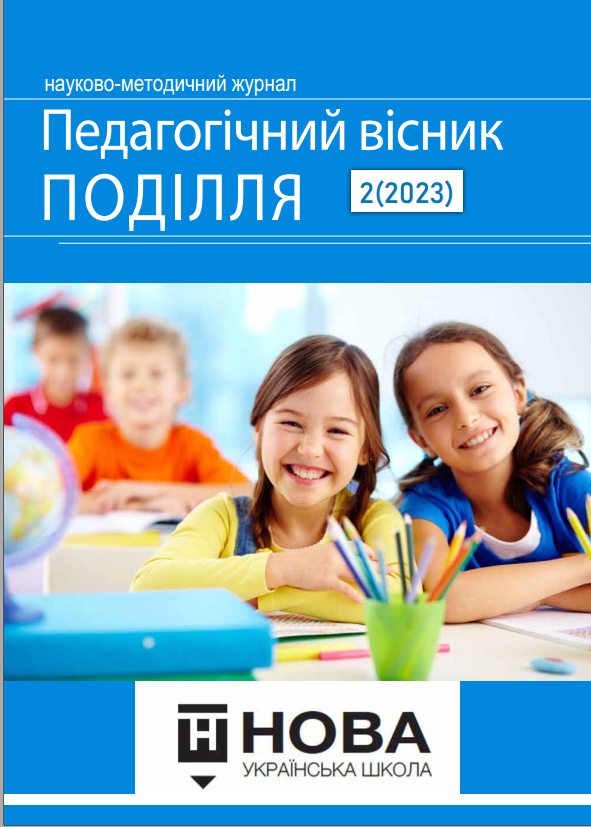 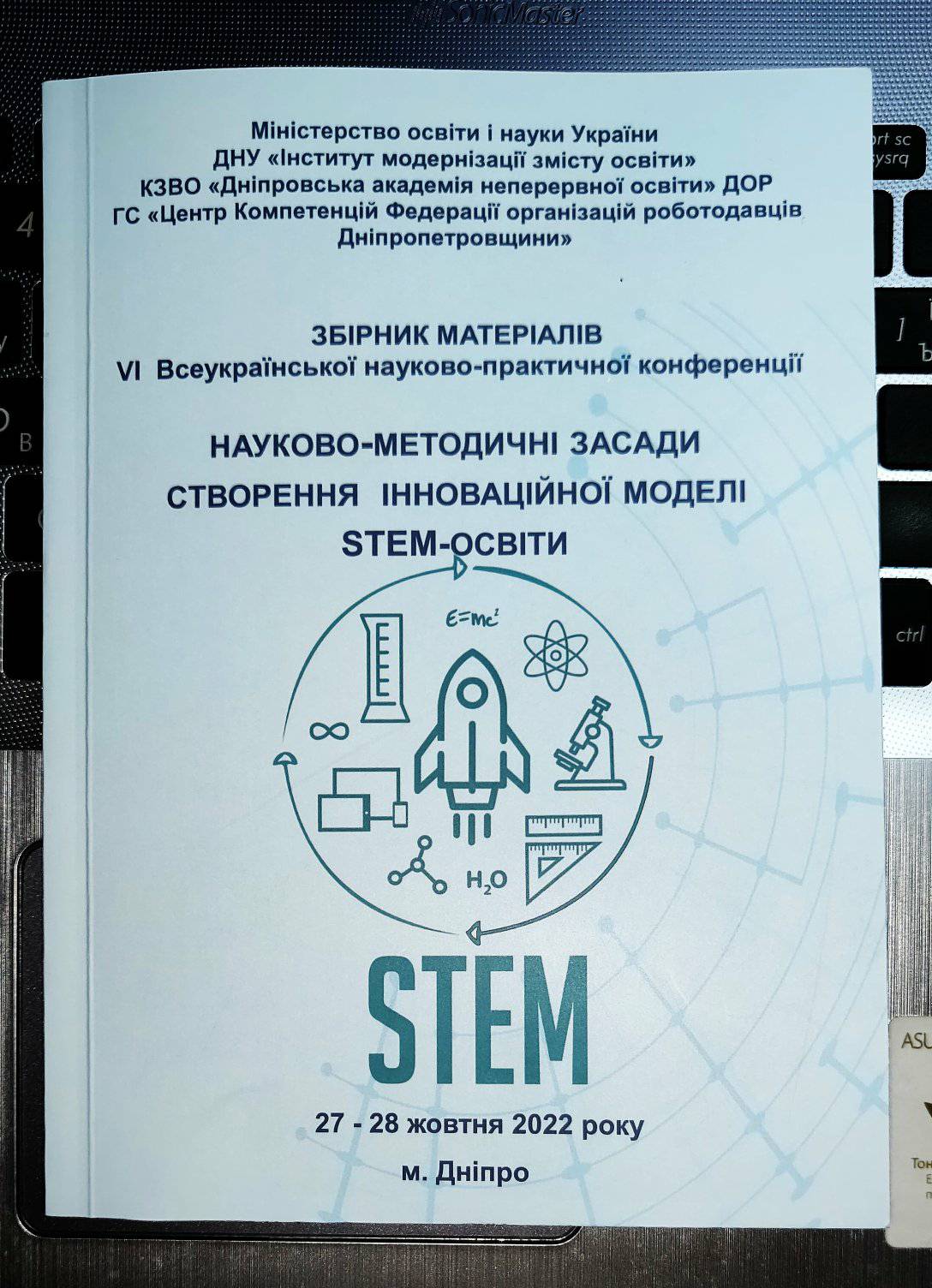 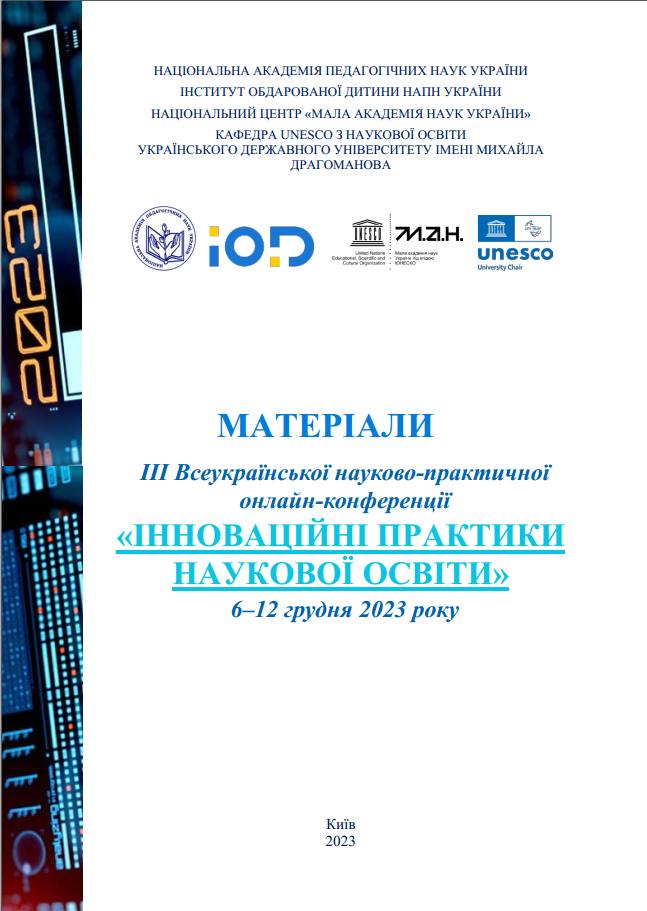 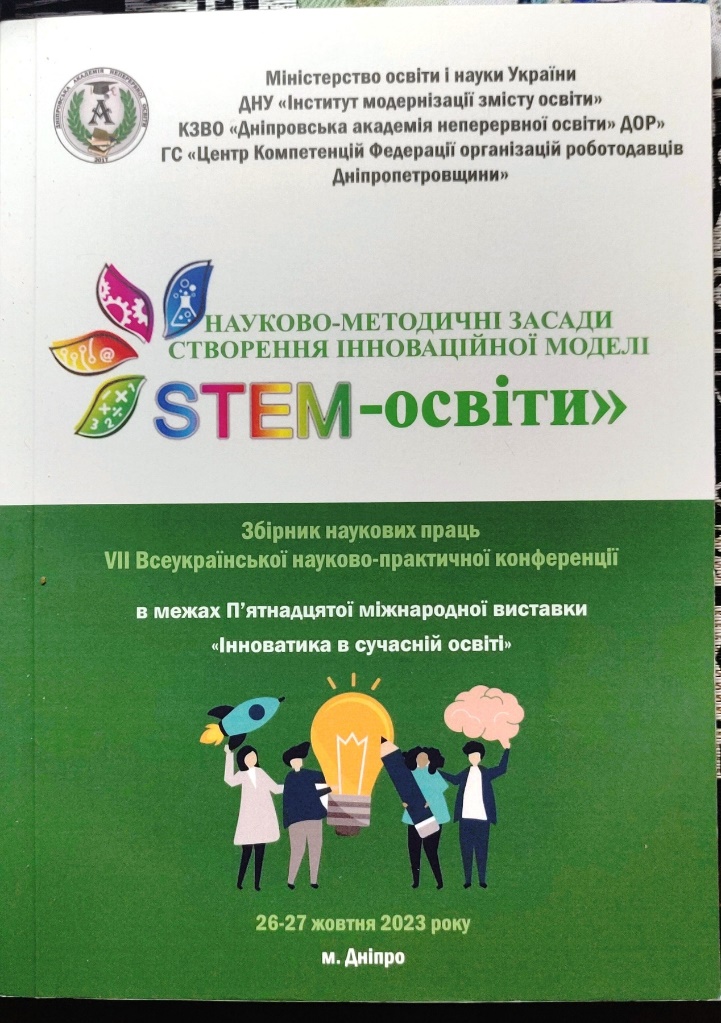 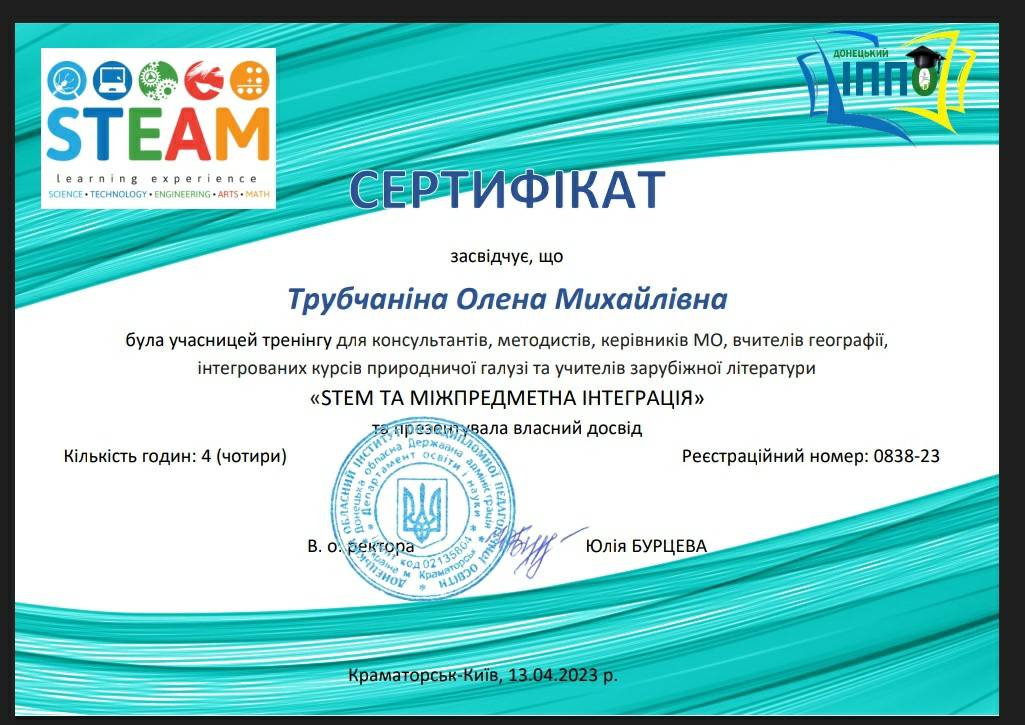 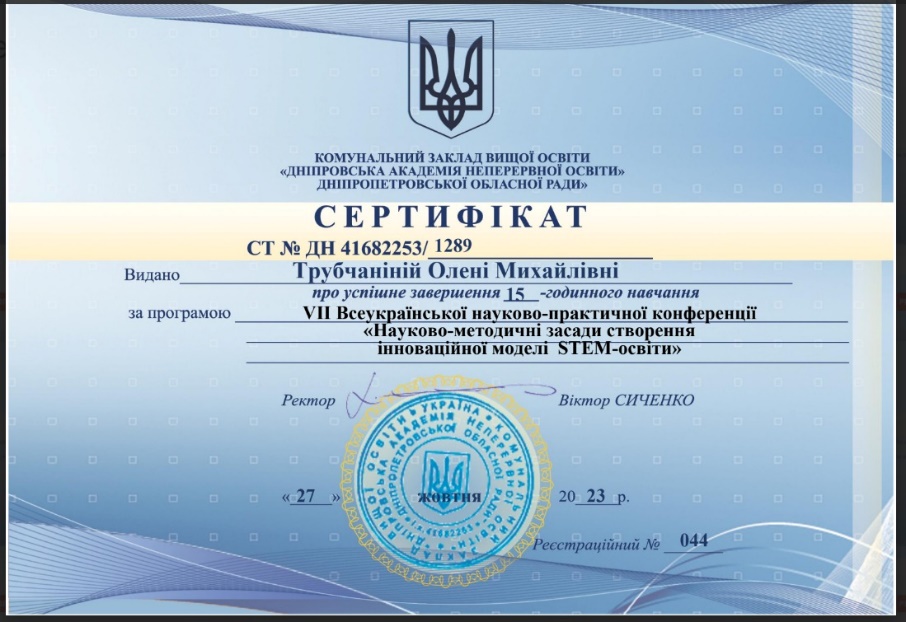 